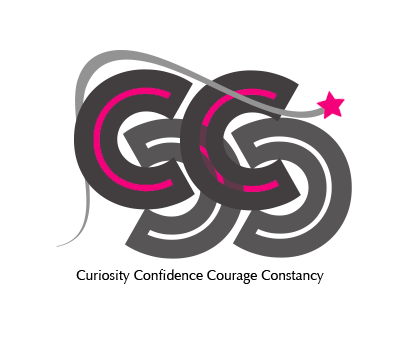 POLICY FOR FREEDOM OF INFORMATIONPresented to Trustees26 March 2020 This is the date the policy was approved by the meeting2 This is the date the policy was reviewed prior to its approval above3 This is the date as set by the policy review clause or the date approved plus two yearsFREEDOM OF INFORMATION ACTINTRODUCTIONOne of the aims of the Freedom of Information Act 2000 (FOIA) is that public authorities, including academy schools, should be clear and proactive about the information they make public.  To achieve this we will produce a publication scheme, setting out:	The classes of information which we publish or intend to publish;	The manner in which the information will be published; and	Whether the information is available free of charge or on payment.SCOPEThe scheme covers information already published and information which is to be published in the future. All information in our publication scheme is available on the Trust and individual school websites to download and print and available in paper form (shown below).  Some information which we hold may not be made public, for example some personal information and information received from other agencies such as social services.This publication scheme conforms to the model scheme for schools approved by the Information Commissioner and the Trust Board is responsible for the maintenance of the scheme. The Trust Board (or responsible committee) will review this policy in line with the procedure for policy review.Contact details:Head Office of The Four Cs Multi Academy TrustArthur Mellows Village CollegeHelpston RoadGlinton PeterboroughPE6 7JXSCHEDULE OF CHARGESThis describes how the charges have been arrived at and should be published as part of the guide.* the actual cost incurred by the public authorityDate approved:14 April 2017Date reviewed:219 May 2015Personnel CommitteeDate of next review:3May 2018Date of next review26 March 2020Approved16 April 20203.0MONITORING AND REVIEW OF THE POLICY3.13.2The Trust Board (or responsible committee) will review this policy in line with the procedure for policy review.Date for Review;If no other reason for review (see policy review procedure) this policy will be reviewed in Spring 2023.INFORMATION TO BE PUBLISHEDHOW THE INFORMATION CAN BE OBTAINEDCOSTClass1 - Who we are and what we do(Organisational information, structures, locations and contacts)This will be current information only(hard copy and/or website)Who’s who in the school Available on all Four Cs school websitesFreeWho’s who on the Trust Board and the basis of their appointmentAvailable on the school website, or the website of the Four Cs Multi Academy Trust.FreeAcademy Funding AgreementContact Clerk to Trustees. Details available of the Four Cs Multi Academy Trust website. FreeContact details for the Headteacher and for the Trust Board (named contacts where possible with telephone number and email address (if used))See website of the Four Cs Multi Academy Trust or website for the relevant school.FreeLocation and Contact information – address, telephone number and websiteAvailable on the website of the Four Cs Multi Academy Trust or appropriate school website.FreeSchool prospectus (where produced)Available on the school website.FreeStaffing structurePlease contact to the Personal Assistant (PA) or the Administrative Team of relevant school.  Details available on the school website.10p/sheet plus postageSchool session times and term datesThese are all displayed on school websites.FreeExternal exams results For all School results, please visit the school website FreeClass 2 – What we spend and how we spend it(Financial information relating to projected and actual income and expenditure, procurement, contracts and financial audit)Current and previous financial year as a minimum(hard copy and/or website)Annual budget plan and financial statementsContact Finance Manager for hard copy.10p/sheet plus postageCapitalised fundingContact Finance Manager for hard copy.10p/sheet plus postageAdditional fundingContact Finance Manager for hard copy.10p/sheet plus postageProcurement and projectsContact Finance Manager for hard copy.10p/sheet plus postagePay policyContact PA to the Principal/Headteacher or the Administration Team at the School for hard copy.10p/sheet plus postageStaffing and grading structureContact Finance Manager for hard copy.10p/sheet plus postageTrustees’ allowancesContact Finance Manager for hard copy.10p/sheet plus postageClass 3 – What our priorities are and how we are doing(Strategies and plans, performance indicators, audits, inspections and reviews)Current information as a minimum(hard copy or website)School profileGovernment supplied performance dataThe latest Ofsted report
 - Summary
 - Full reportSee school website / website of the Four Cs Multi Academy Trust.Contact the PA for a hard copyFor Ofsted report see Ofsted website:www.ofsted.gov.uk10p/sheet plus postagePerformance management policy and procedures adopted by the Trust Board.Contact the PA for a hard copy.10p/sheet plus postageSchools future plansContact the PA for a hard copy.10p/sheet plus postageChild Protection – policies and proceduresAll policies available on the website of the Four Cs Multi Academy Trust FreeClass 4 – How we make decisions(Decision making processes and records of decisions)Current and previous three years as a minimum(hard copy or website)Admissions policy/decisions (not individual admission decisions)All policies are displayed on the school website.FreeAgendas of meetings of the Trust Board and (if held) its sub-committeesContact the Clerk to Trust Board. Details found on  The Four Cs Multi Academy Trust10p/sheet plus postageMinutes of meetings (as above) – nb this will exclude information that is properly regarded as private to the meetings.Contact the Clerk to Trust Board. Details found on  The Four Cs Multi Academy Trust10p/sheet plus postageClass 5 – Our policies and procedures(Current written protocols, policies and procedures for delivering our services and responsibilities)Current information only(hard copy or website)School policies including:Charging and remissions policyHealth and SafetyComplaints procedureStaff conduct policyDiscipline and grievance policiesStaffing structure implementation planInformation request handling policyEquality and diversity (including equal opportunities) policiesEquality StatementWorkforce information and objectivesStaff recruitment policiesGeneral Data Protection RegulationsPrivacy Notice (students)Privacy Notice (staff)See the school website for a copy of the policy.Hard copies can be sought from the PA.10p/sheet plus postagePupil and curriculum policies, including:Home-school agreementCurriculumSex educationSpecial Educational NeedsAccessibilityRace equalityCollective worshipCareers education Pupil disciplineSee the school website for a copy of the policy.Hard copies can be sought from the PA.10p/sheet plus postageRecords management and personal data policies, including:Information security policiesRecords retention destruction and archive policiesGeneral Data Protection Regulations (including information sharing policies)See the school website for a copy of the policy.Hard copies can be sought from the PA.10p/sheet plus postageCharging regimes and policies.

This should include details of any statutory charging regimes. Charging policies should include charges made for information routinely published. They should clearly state what costs are to be recovered, the basis on which they are made and how they are calculated.See the school website for a copy of the policy.Hard copies can be sought from the PA.10p/sheet plus postageClass 6 – Lists and RegistersCurrently maintained lists and registers only(hard copy or website; some information may only be available by inspection)Curriculum circulars and statutory instrumentsAvailable on the website or from the PA to the Principal.10p/sheet plus postageDisclosure logs Available from the PA to the Principal.10p/sheet plus postageAsset registerSee the school website for a copy of the policy.Hard copies can be sought from the Finance Manager at each School.10p/sheet plus postageAny information the school is currently legally required to hold in publicly available registers (THIS DOES NOT INCLUDE THE ATTENDANCE REGISTER)Available on the school website.Class 7 – The services we offer(Information about the services we offer, including leaflets, guidance and newsletters produced for the public and businesses)Current information only(hard copy or website; some information may only be available by inspection)Extra-curricular activitiesPlease see school website.FreeOut of school clubsPlease see school website.FreeSchool publicationsPlease see school website.10p/sheet plus postageServices for which the school is entitled to recover a fee, together with those feesPlease see school website or contact the Finance Manager. 10p/sheet plus postageAdditional InformationThis will provide schools with the opportunity to publish information that is not itemised in the lists aboveTYPE OF CHARGEDESCRIPTIONBASIS OF CHARGEDisbursement costPhotocopying/printing @ 10p per sheet (black & white)Actual cost Photocopying/printing @ £1.00 per sheet (colour)Actual costPostageActual cost of Royal Mail standard 2nd classStatutory FeeIn accordance with the relevant legislation (quote the actual statute)